Внеклассное мероприятиеКВН «Мы пока не Пифагоры… » среди учащихся 5-7 классов.Цель: активизация познавательной деятельности обучающихся на уроках математики и во внеурочной деятельности. 
Задачи: 1.Повысить интерес к математике 
2.Развит логическое мышление, память, речь 3. Отработка навыков логического мышления при решении нестандартных задач. 
Оборудование: карточки с заданиями для команд, для конкурса капитанов; грамоты, ноутбук, мультимедийный проектор.Подготовка: Выбор капитанов команд, участников. Разработка эмблемы команд. Жеребьевка для определения очередности выступления команд.В игре участвуют 3 команды по 5-7 человек. Каждая команда готовит название, эмблему, девиз, приветствие, домашнее задание: песни в которых есть числа или математические понятия. Ход мероприятия:Учитель: Добрый день, дорогие друзья! Сегодня у нас состоится КВН, посвященный математике – царице всех наук. Ребята, как вы думаете, зачем нужно знать математику?Слово «математика» пришло к нам из древнего языка, где означает «МАНТАНЕЙН» -«учиться и приобретать знания». Математика призвана развивать логическое мышление, внимание, мозг. Недаром её называют «гимнастикой ума».Прежде чем приступить к основной части, я хочу представить вам строгое, но справедливое жюри:_(перечисляет членов жюри) ______________________________________Учитель: А начнется наша игра с конкурса «Приветствие».  Команды выступают согласно проведенной заранее жеребьевке. Максимальная оценка 5баллов  (слайд 2)После окончания конкурса,  учитель оглашает оценки каждой команды.Учитель: И мы переходим к следующему конкурсу, который называется «Разминка»Каждой команде в течении одной минуты я буду задавать вопросы. За  каждый правильный ответ жюри начисляет 1 балл.Ответы команд. Жюри подводит итоги. Учитель объявляет оценкиУчитель: И мы переходим к третьему конкурсу  «Вспомнить все!» Здесь команды могут получить по 1 баллу за каждое число. Запомните числа: 17, 41,39, 57,14, 22, 63.Теперь закрываем числа. Сосчитаем все вместе хором  до 20. Запишите числа, которые прикрыты, на память. Листочки сдать жюри.Жюри подводит итоги. Учитель объявляет оценкиУчитель: А следующий конкурс « Конкурс капитанов» а)Спортивный конкурс:Капитан каждой команды выбирает из шапки бумажку с числом от 2 до 5, и на скакалке делает 10 прыжков. Его задача - произнести вслух с каждым прыжком число, ему кратное. Если у игрока, например, попалось число 3, то он называет числа 3, 6, 9, 12, 15, 18, 21, 24, 27, 30. Затем он передает скакалку сопернику. Победителем становится та команда, капитан которой быстрее и без ошибок справится с заданием.б)Капитанам предлагается разгадать ребусы. Задание даётся одновременно для всех капитанов. Очки за правильный ответ получает тот, кто быстрее даёт ответ. Количество правильных ответов влияет на балл за этот конкурс. Жюри оценивает конкурс капитановУчитель: Мы переходим к конкурсу «Бой скороговорок». Скороговорки записаны на карточках. Игроки команд по очереди вытаскивают карточки и читают скороговорки:Три сороки-тараторки тараторили на горке.У четырёх черепах по четыре черепашонка.У пеньков опять пять опят.Сидели, свистели семь свиристелей.В пруду у Поликарпа три карася, три карпа.Купил Ипат пять лопат.Три дроворуба на трех дворах дрова рубят.Бегают две курицы прямо по улице.Сидели на лавочке две Клавочки, делили булавочки.Учитель: Пока жюри подводит итоги, мы проведем следующий конкурс «Музыкальный». Команды поют по 1 куплету из песен, в которых есть числа. Та команда, которая последняя спела песню, получает 3 балла.Учитель: И последний  на сегодня конкурс «Литературный»а) За 2 минуты из слова АРИФМЕТИКА составить как можно больше других слов (нельзя использовать только имена и фамилии людей). Команда, составившая больше всех слов Заключительная часть «ПОДВЕДЕНИЕ ИТОГОВ» Учитель: Вот закончилась игра,Результат узнать пора.Кто же лучше всех трудилсяИ в КВН отличился?Дорогие ребята! Вы все сегодня доказали, что любите математику и хорошо её знаете. Вы показали, какие вы внимательные, какая у вас замечательная память, как вы логично рассуждаете. А сейчас я предоставляю слово жюри, для определения победителя!Жюри подводит итогиУчитель: Сегодня вы все огромные молодцы! Вы показали свою ловкость, ум, смекалку. Не расстраивайтесь, если ваша команда не победила сегодня – неделя точных наук только началась! Вас ждет еще много мероприятий, где вы сможете себя проявить. До новых встреч!1 команда2 команда3 командаПредмет для рисования                                          (карандаш).Наименьшая денежная единица в России.            (копейка)Арбуз стоит 20 рублей и еще пол-арбуза. Сколько стоит арбуз? (40 рублей)Какое число делится на все числа без остатка? (0)Сколько цифр нужно использовать, чтобы написать число? (Ответ: хотя бы одно)Назовите самое большое трехзначное число. (Ответ: 999) Сколько будет десятков, если три десятка умножить на два
десятка? (Ответ: 60)Тройка лошадей проскакала в степи 180 км. Сколько проскакалa каждая лошадь? (Ответ: каждая лошадь проскакала 180 км)Когда сутки короче: зимой или летом? (Одинаковы)Дед, бабка, внучка, Жучка, кошка, мышка тянули-тянули и вытянули репку. Сколько глаз смотрело на репку?(12)Без чего не могут обойтись охотники, барабанщики и математики? (Без дроби).Какое самое маленькое целое число? (Ответ: 1)Буханка хлеба весит полкило и полбуханки. Сколько весит целая буханка? (1кг)Какое число надо увеличить в 15 раз , чтобы получить 15 ? ( единица )Числа, используемые при счёте. (Натуральные).Устройство, облегчающее выполнение сложных арифметических действий.                                                                         (калькулятор).Какой ключ не отмыкает замок? (Скрипичный)Какую траву и слепой узнает? (Крапиву)Из какой посуды не едят? (Из пустой)Сколько яиц можно съесть натощак? (Одно)Петух, стоя на одной ноге весит 5кг. Сколько он будет весить, стоя на двух ногах? (5кг)На руках 10 пальцев. Сколько пальцев на 10 руках? (50)У родителей 6 сыновей. Каждый имеет сестру. Сколько всего детей в семье? (7)Какое число приказывает? (Три)Сколько единиц в дюжине? (12)Двое играли в шахматы 4 часа. Сколько времени играл каждый? ( 4 часа)1000 метров – это…                                                       (километр)Линия, не имеющая ни начала, ни конца             (прямая).Летели утки-одна впереди и две позади, одна позади и две впереди, одна между двумя и три в ряд. Сколько всего летело уток? (3)Четыре  единицы времени. (Час, секунда, минута, сутки).Спутник делает один оборот за 1ч.40мин., а второй оборот за 100мин. Как это может быть? (1ч.40мин. = 100мин.).Электропоезд идет с востока на запад со скоростью 60 км/час. В том же направлении – с востока на запад - дует ветер со скоростью 50 км/час. В какую сторону отклоняется дым поезда? (Ни в какую, электропоезд не дымит) Два товарища шли в школу во вторую смену, они встретили трех друзей-учащихся первой смены. Сколько ребят шло в школу? (2) Бревно распилили на четыре части. Сколько было распилов? (3) Что легче, пуд соли или пуд ваты? (одинаково) Сколько горошин может войти в стакан? (Нисколько, горошины не ходят) Шоколадка стоит рубль и ещё полшоколадки. Сколько стоит шоколадка? (2 рубля) В одной семье у каждого из трех братьев есть сестра. Сколько детей в семье? (4) Гусь, стоя на одной ноге, весит . Сколько он будет весить, если встанет на обе ноги?() В одной семье два отца и два сына. Сколько это человек? (3- дед, отец, сын) Одно яйцо варят 4 мин. Сколько минут надо варить 5 яиц? (4 мин.) Тройка лошадей пробежала . Сколько километров пробежала каждая лошадь? (30км) Сумма длин всех сторон многоугольника             ( периметр).Результат умножения                                                 (произведение).1000 грамм – это …                                                       (килограмм).Что это может быть: две головы, две руки, 6 ног, а идут или бегут только 4 ног? (всадник на лошади)У одной палки два конца. Сколько концов у 4 с половиной  таких палок? (10).Вот вам три пилюли - сказал доктор - принимайте по одной через каждые полчаса. Вы покорно согласились .На сколько времени хватит вам этих пилюль ? ( 1 час )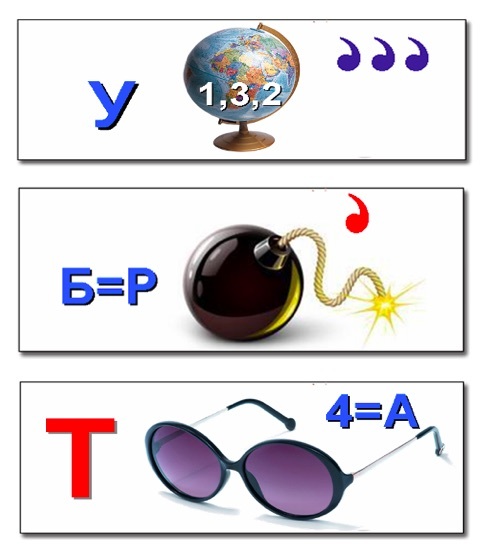  Ответ:    уголОтвет   Ромб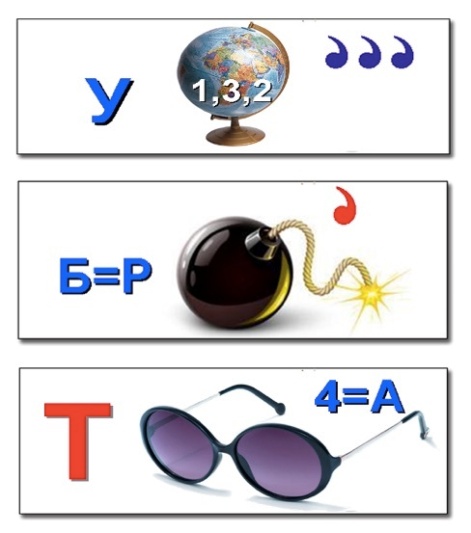 Ответ       точка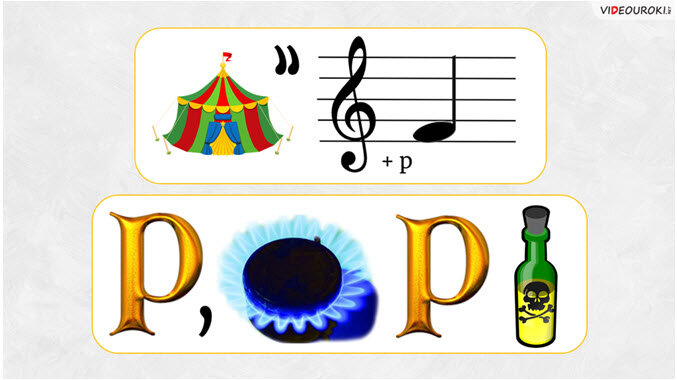 Ответ      разряд